28 kwietnia 2020   klasa 6aTemat: Zapisywanie równań –utrwalenie wiadomości.Cele lekcji:- czyta ze zrozumieniem prosty tekst zawierający informacje liczbowe; - dostrzega zależności między podanymi informacjami;- stosuje oznaczenia literowe nieznanych wielkości liczbowych i zapisuje proste wyrażenie algebraiczne lub równanie na podstawie informacji osadzonych w kontekście praktycznymDziś dalej ćwiczymy zapisywanie równań.Podręczni zad.4 str.195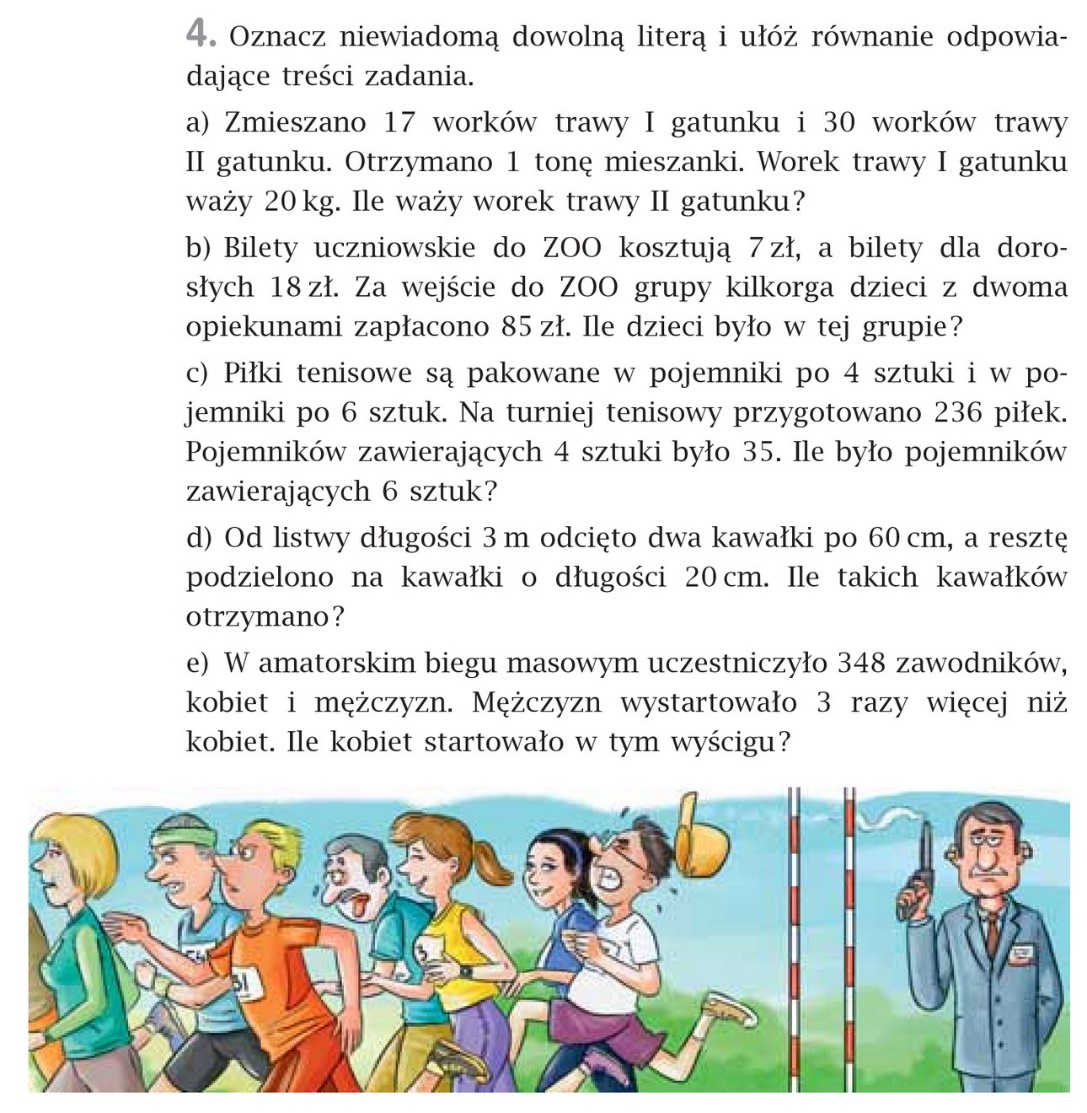 17 * 20kg + 30 * x = 1000kg,    1 tona = 1000kg,  x – waga worka trawy II gatunkux * 7zł + 2 * 18zł = 85 zł,                        x – ilość dzieci4 * 35 + 6 * x = 236                                 x – ilość pojemników zawierających 6 sztuk(300cm – 2 * 60cm) : 20cm = x           3m = 300 cm,   x – ilość kawałkówx + 3x = 348                                            x – ilość kobiet,   3x – ilość mężczyzn zad.5 str.196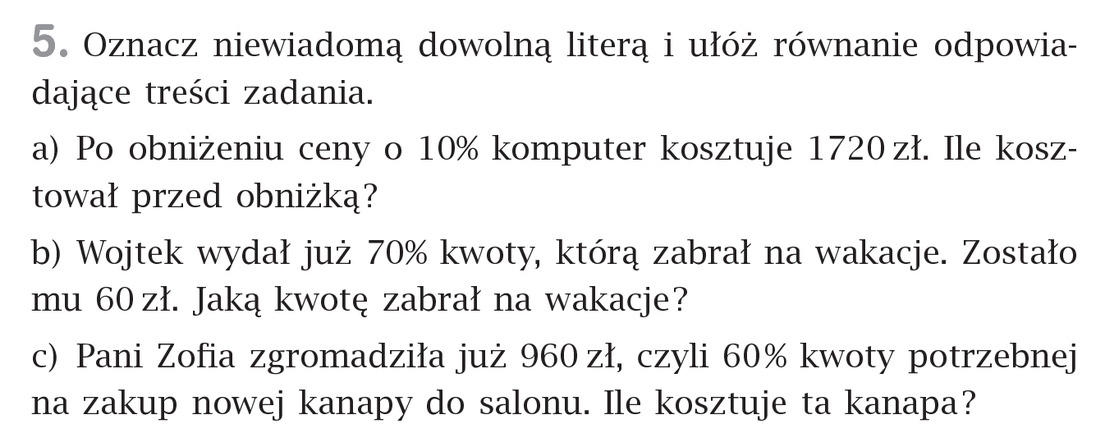 x – 10%*x = 1720                                      x – cena komputera przed obniżkąx – 70% * x = 60   lub   30% * x =60         x – kwota zabrana na wakacje60% * x = 960                                             x – cała kwota potrzebna na zakup kanapySamodzielnie proszę wykonać z ćwiczeń zad. 3 str.83 oraz zad. 4,5 str. 84